Publicado en  el 21/12/2016 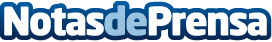 El gran problema de los USB-C empieza a verseEl puerto universal que no lo es tanto. O sí. USB-C es un puerto que soporta tantos protocolos y potencias que ya se dan problemas cotidianos que irán a más cuando se populariceDatos de contacto:Nota de prensa publicada en: https://www.notasdeprensa.es/el-gran-problema-de-los-usb-c-empieza-a-verse Categorias: Telecomunicaciones Entretenimiento E-Commerce Recursos humanos http://www.notasdeprensa.es